Please USE BLOCK CAPTIALS and ensure that you provide a valid e-mail address.Membership categories: Senior | Rusty & Recreational | Student: in full-time education - School Year 12 and above, Further & Higher Education, apprentices following a course of part-time further education or unemployed| Junior Playing Senior Hockey| Junior | Associate: for umpires & coaches | Social. Check here if in doubt.NEXT OF KIN/IN CASE OF EMERGENCY DETAILSPlease complete only if you are registering a member U18 at the date of registration.Please see over for declarations:Please read the following declaration and take action, as necessary:Paying your membership fee means you are a member of this Club and as such you are agreeing to the following conditions of membership:Adult MemberI agree to follow the Club Code of Behaviour & Ethics.I confirm that I am physically fit and capable of full participation and that I will provide the Club Membership Secretary with the details of any conditions which will limit my participation.I agree to photographs and video footage being taken to be used in the local press for sports news, Club promotion and on the Club website in accordance with the Club's Taking & Using Photo & Recorded Images of Young People policy. In the event that I should be injured, I give my permission for the team manager/coach/captain to obtain emergency medical/dental treatment on my behalf. I will advise the Membership Secretary if I am a current paid-up social member of Sidmouth and/or Ottery St Mary Cricket Clubs (note: this will save the Club paying a duplicate social membership fee(s)).Parent/carer & their son/daughter (if aged U18 years)I am pleased to allow my son/daughter to participate in Sidmouth & Ottery Hockey Club fixtures, tournaments, coaching and training sessions. I & my son/daughter agree to follow the Club Code of Behaviour & Ethics.I confirm that my son/daughter is physically fit and capable of full participation and that I will provide the Club Membership Secretary with the details of any conditions which will limit their participation. I consent to my son/daughter travelling by any form of public or contracted transport and/or in a motor vehicle driven by a member of Sidmouth & Ottery Hockey Club attending the event/function. In the event that should my son/daughter be injured when I am not present, I give my permission for the team manager/coach/captain to obtain emergency medical/dental treatment on their behalf. I agree that Sidmouth & Ottery Hockey Cub may use my child’s personal information in accordance with the Club's Data Protection policy.I/we give permission for photographs and video footage to be taken and used in accordance with the Club's Taking & Using Photo & Recorded Images of Young People policy.  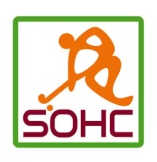 MEMBERSHIP REGISTRATION FORMFirst Name:Surname:Home Phone:Mobile:e-mail:Date of Birth:(required for eligibility for age group competitions, e.g. Over 35s)(required for eligibility for age group competitions, e.g. Over 35s)Membership Category:Membership Category:IN CASE OF EMERGENCY CONTACT DETAILS:IN CASE OF EMERGENCY CONTACT DETAILS:IN CASE OF EMERGENCY CONTACT DETAILS:IN CASE OF EMERGENCY CONTACT DETAILS:First Name:Surname:Relationship:Home Phone:Mobile:e-mail:NEXT OF KIN: (Please complete if different to the above)NEXT OF KIN: (Please complete if different to the above)NEXT OF KIN: (Please complete if different to the above)NEXT OF KIN: (Please complete if different to the above)Name:Surname:Relationship:Home Phone:Mobile:e-mail:MEDICAL/OTHER INFORMATION:MEDICAL/OTHER INFORMATION:MEDICAL/OTHER INFORMATION:MEDICAL/OTHER INFORMATION:Please return the Membership Registration form to :sohcmembership@hotmail.comOur Membership Secretaries are Cath Vincent (Seniors, Students & Juniors Playing Senior Hockey) and Kay Crook (Juniors)